St. Peter the Apostle Catholic Church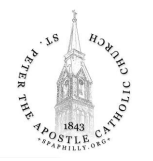 1019 N. 5th Street, Philadelphia, PA 19123BAPTISMAL REGISTRATION FORMTODAY’S DATE: ____________________CHILD’S NAME: ________________________________________________________________________GENDER: __________	DATE OF BIRTH:	_________________	CITY OF BIRTH: ____________________ADDRESS: ____________________________________________________________________________CITY / STATE: __________________________________________________________________________EMAIL: ____________________________________________	PHONE NUMBER: __________________MOTHER’S FULL NAME: _______________________________	RELIGION: ________________________FATHER’S FULL NAME: ________________________________	RELIGION: ________________________MARRIED:  Y   /   N  		CIVIL CEREMONY:  Y   /   N  GODMOTHER’S NAME: ________________________________	RELIGION: ________________________GODFATHER’S NAME: _________________________________	RELIGION: ________________________DONATION ($75) AMOUNT TO THE CHURCH: ______________    BIRTH CERTIFICATE:   Y   /   NSPAC REGISTERED PARISHIONERS:   Y   /   N	INTERVIEWED BY: ______________________________PREJORDAN / BAPTISM PREPARATION DATE: _______________CONDUCTED BY: ______________________________________			DATE OF BAPTISM: ______________________ 	CELEBRANT: ___________________________________Updated: 10/5/2023